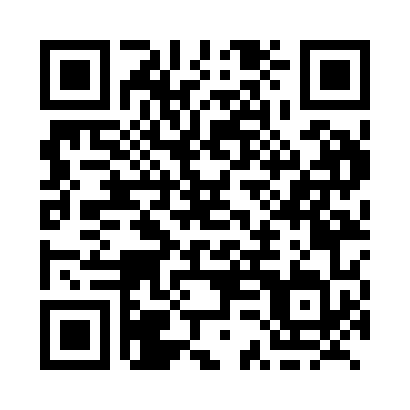 Prayer times for Watford, Nova Scotia, CanadaMon 1 Jul 2024 - Wed 31 Jul 2024High Latitude Method: Angle Based RulePrayer Calculation Method: Islamic Society of North AmericaAsar Calculation Method: HanafiPrayer times provided by https://www.salahtimes.comDateDayFajrSunriseDhuhrAsrMaghribIsha1Mon3:455:381:236:449:0711:002Tue3:465:391:236:449:0711:003Wed3:475:391:236:449:0710:594Thu3:485:401:236:449:0610:585Fri3:495:401:236:439:0610:586Sat3:505:411:246:439:0610:577Sun3:515:421:246:439:0510:568Mon3:525:431:246:439:0510:559Tue3:535:431:246:439:0410:5410Wed3:545:441:246:439:0410:5311Thu3:565:451:246:429:0310:5212Fri3:575:461:246:429:0310:5113Sat3:585:471:256:429:0210:5014Sun4:005:481:256:429:0110:4915Mon4:015:481:256:419:0110:4816Tue4:035:491:256:419:0010:4617Wed4:045:501:256:408:5910:4518Thu4:065:511:256:408:5810:4419Fri4:075:521:256:408:5710:4220Sat4:095:531:256:398:5610:4121Sun4:105:541:256:398:5610:3922Mon4:125:551:256:388:5510:3823Tue4:135:561:256:388:5410:3624Wed4:155:571:256:378:5310:3525Thu4:165:581:256:368:5210:3326Fri4:185:591:256:368:5010:3127Sat4:206:001:256:358:4910:3028Sun4:216:021:256:348:4810:2829Mon4:236:031:256:348:4710:2630Tue4:256:041:256:338:4610:2531Wed4:266:051:256:328:4510:23